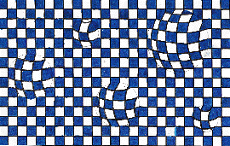 ObjectifsCréer un effet d'optique en utilisant un quadrillage Utiliser la règle et le compasMatériel 1 feuille blanche A4 1 crayon à papier 1 règle 30 cm 1 boîte de feutres 1 gomme 1 compasDéroulement de l'activité (1h)Tracer à la règle et au crayon à papier un quadrillage 1 x 1 cm. Sur le quadrillage, tracer 2 cercles au compas. Effacer le quadrillage situé à l'intérieur des deux cercles (voir schéma). Au crayon, retracer à l'intérieur des cercles un quadrillage "arrondi" (voir schéma). Colorier au feutre une case sur deux du quadrillage situé autour des deux cercles. A l'intérieur des deux cercles, colorier une case sur deux du quadrillage en inversant le rythme des couleurs par rapport au quadrillage extérieur au cercle.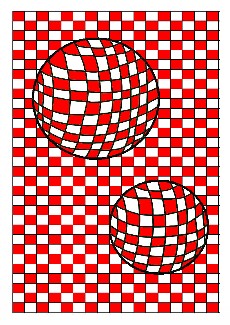 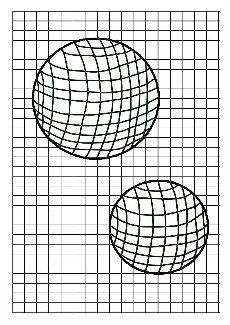 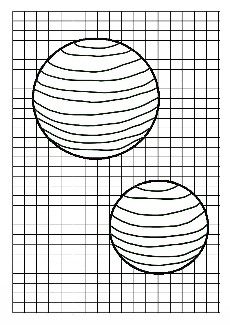 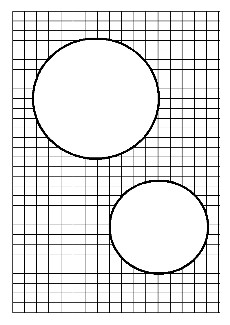 Feuille d’occupation : sphères sur quadrillage.